ПРОКУРАТУРА ПРОМЫШЛЕННОВСКОГО РАЙОНА ИНФОРМИРУЕТПравительство Российской Федерации утвердило правила дистанционной продажи и доставки лекарственных препаратов В ближайшее время доставку безрецептурных медицинских препаратов можно будет заказать по телефону или онлайн. Порядок выдачи разрешений на дистанционную торговлю медицинскими препаратами, требования к аптекам, порядок торговли, а также доставки лекарств утвердило Правительство Российской Федерации.Для того чтобы получить право (разрешение) на торговлю в новом формате, требуется направить заявление и комплект необходимых документов в Росздравнадзор. По истечению пяти дней служба обязана рассмотреть заявление с прилагаемыми документами.После чего аптека будет иметь право принимать заказы онлайн или по телефону, а также осуществлять доставку лекарств до потребителя.В числе важных условий – наличие лицензии на указанный вид деятельности, с момента выдачи которой прошло не менее одного года, сайта или мобильного приложения, собственной курьерской службы или договора с компанией, предоставляющей такие услуги.Информация подготовлена помощником прокурора Шипулин И.И.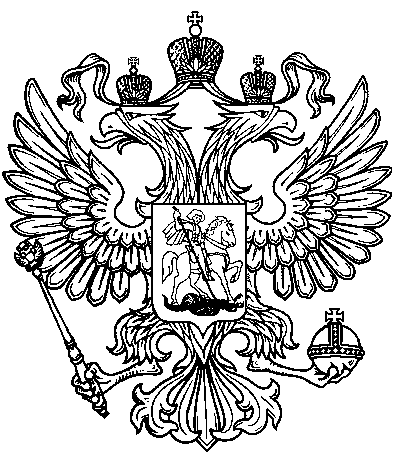 